PRAVILNIK O ONESPOSOBLjAVANјU ORUŽJA„Službeni glasnik RS“, br. 9/16 i 96/16Član 1Ovim pravilnikom propisuju se postupak, uslovi i način onesposoblјavanja oružja. Član 2Oružje se onesposoblјava na zahtev vlasnika registrovanog oružja, koji se podnosi pravnim licima i preduzetnicima ovlašćenim za ispitivanje, žigosanje i obeležavanje oružja, pravnim licima i preduzetnicima ovlašćenim za proizvodnju oružja ili pravnim licima i preduzetnicima ovlašćenim za popravku i prepravku oružja (ovlašćeni serviseri). Član 3Oružje se trajno onesposoblјava tako da gubi svojstva oružja, a na sledeći način: 1) pištolјi (osim automatskih): (1) cev: zavariti čep ili šipku (prečnika kalibra cevi) u cevi od ležišta metka minimalne dužine 2/3 dužine cevi; ili u prvoj trećini cevi od ležišta metka izbušiti tri rupe (koje moraju biti veličine celog prečnika; jednu iza druge, ili proseći kanal u obliku latiničnog slova V (maksimalna širina 25 mm, ugao 60° ± 5°) ili proseći uzdužni kanal (širina 8-10 mm dužina ≥ 52 mm) na istim mestima kao za rupe, zavarivanjem ispuniti kompletno ležište metka, (2) cev: odstraniti rezanjem uvodnik metka, (3) navlaka: mašinskom obradom iseći prednji deo bloka navlake kojim se zatvara ležište metka pod uglom najmanje 45 stepeni, ukloniti ili skratiti udarnu iglu, zavariti otvor udarne igle i mašinskom obradom ukloniti delove za bravlјivanje u navlaci, (4) ram: ukloniti uvodnik metka, mašinskom obradom ukloniti najmanje 2/3 dužine klizača navlake sa obe strane rama, zavariti zadržač navlake i sprečiti rasklapanje pištolјa sa polimernim ramom zavarivanjem, (5) magacin: tačkasto zavariti magacin za ram ili rukohvat, u zavisnosti od konstrukcije oružja ili ako nema magacina izvršiti tačkasto zavarivanje u otvoru za magacin; 2) revolveri: (1) cev: čvrsto zavariti čep ili šipku (prečnika kalibra cevi) u cevi od početka cevi minimalne dužine 2/3 dužine cevi; ili u prvoj trećini cevi od početka cevi izbušiti tri rupe (koje moraju biti veličine celog unutrašnjeg prečnika; jednu iza druge) ili proseći kanal u obliku latiničnog slova V (maksimalna širina 25 mm, ugao 60° ± 5°) ili proseći uzdužni kanal (širina 8-10 mm, dužina ≥ 52 mm) na istim mestima kao za rupe, (2) cev: obezbediti da se ne može odvojiti cev od rama ugradnjom poprečne osovine i učvrstiti je zavarivanjem ili zavariti cev za ram, (3) doboš: razbušiti sva ležišta metka u dobošu minimalno na 2/3 njegove dužine tako što će se mašinskom obradom iseći kružni prsten veći od prečnika čaure i zavariti osovinu doboša kako bi se sprečilo uklanjanje doboša sa rama, (4) mehanizam za okidanje: odstraniti udarnu iglu i zavariti ili povećati otvor udarne igle, (5) revolveri koji se pune sa prednje strane na crni barut: zavariti ili ukloniti niple (ispupčenja) i zavariti otvore; 3) jednometno dugo vatreno oružje (neprelamajuće): (1) cev: probušiti i spojiti cev i sanduk osovinom (prečnik ≥ 50% ležišta metka, najmanje 4,5 mm) kroz ležište metka, (2) cev: zavariti osovinu ili šipku (prečnika kalibra cevi) u cevi od ležišta metka minimalne dužine 2/3 od dužine cevi; ili u prvoj trećini cevi od ležišta metka izbušiti 6 rupa (koje moraju biti najmanje 2/3 prečnika otvora kod oružja sa glatkom cevi i veličine celog prečnika kod svih ostalih vrsta oružja; jednu iza druge,) ili proseći kanal u obliku latiničnog slova V (maksimalna širina 25 mm, ugao 60° ± 5°) ili proseći uzdužni kanal (širina 8-10 mm, dužina ≥ 52 mm) na istim mestima kao za rupe i zavarivanjem ispuniti kompletno ležište metka, (3) zatvarač: ukloniti ili skratiti udarnu iglu, mašinskom obradom iseći čelo zatvarača pod uglom od najmanje 45 stepeni i zavariti otvor udarne igle; 4) prelamajuće vatreno oružje (sa glatkom cevi, olučenom cevi, kombinovano): (1) cev: zavariti čep ili šipku (prečnika kalibra cevi) u cevi od ležišta metka minimalne dužine 2/3 dužine cevi; ili u prvoj trećini cevi od ležišta metka izbušiti 6 rupa (koje moraju biti najmanje 2/3 prečnika otvora kod oružja sa glatkom cevi i veličine celog prečnika kod svih ostalih vrsta oružja; jednu iza druge) ili proseći kanal u obliku latiničnog slova V (maksimalna širina 25 mm, ugao 60° ± 5°) ili isecite uzdužni kanal (širina 8-10 mm, dužina ≥ 52 mm) na istim mestima kao za rupe i zavarivanjem ispuniti kompletno ležište metka, (2) cev: poprečno probušiti i ubaciti osovinu (prečnik ≥ 50% ležišta metka, najmanje 4,5 mm) kroz ležište metka i učvrstiti je zavarivanjem, (3) glava: mašinskom obradom napraviti konusni kanal od minimum 60 stepeni na prednjem delu bloka (glave) kojom se zatvara ležište metka, (4) mehanizam za okidanje: odstraniti udarnu iglu i zavariti (ili povećati) otvor udarne igle; 5) repetirajuće dugo vatreno oružje (sa glatkom cevi, olučenom cevi): (1) cev: probušiti i spojiti cev i sanduk osovinom (prečnik ≥ 50% ležišta metka, najmanje 4,5 mm) kroz ležište metka, (2) cev: zavariti osovinu ili šipku (prečnika kalibra cevi) u cevi od ležišta metka minimalne dužine 2/3 od dužine cevi; ili u prvoj trećini cevi od ležišta metka izbušiti šest rupa (moraju biti najmanje 2/3 prečnika otvora kod oružja sa glatkom cevi i veličine celog prečnika kod svih ostalih vrsta oružja; jednu iza druge) ili proseći kanal u obliku latiničnog slova V (maksimalna širina 25 mm, ugao 60° ± 5°) ili proseći uzdužni kanal (širina 8-10 mm, dužina ≥ 52 mm) na istim mestima kao za rupe i zavarivanjem ispuniti kompletno ležište metka, (3) zatvarač: odstraniti ili skratiti udarnu iglu, mašinskom obradom iseći čelo zatvarača pod uglom od najmanje 45 stepeni i zavariti otvor udarne igle, (4) magacin: tačkasto zavariti magacin za ram ili rukohvat, u zavisnosti od konstrukcije oružja ili ako nema magacina, izvršiti tačkasto zavarivanje u otvoru za magacin. Za cevasti magacin ubaciti poprečno osovinu, minimalnog prečnika 4,5 mm kroz magacin i ram. Osovinu pričvrstiti zavarivanjem; 6) poluatomatsko vatreno oružje (sa glatkom cevi, olučenom cevi): (1) cev: probušiti i spojiti cev i sanduk osovinom (prečnik ≥ 50% ležišta metka, najmanje 4,5 mm) kroz ležište metka, (2) cev: ubaciti i zavariti čep ili šipku (prečnika kalibra cevi) u cevi od ležišta metka minimalne dužine 2/3 od dužine cevi; ili u prvoj trećini cevi od ležišta metka izbušiti šest rupa (koje moraju biti najmanje 2/3 prečnika otvora kod oružja sa glatkom cevi i veličine celog prečnika kod svih ostalih vrsta oružja; jednu iza druge) ili proseći kanal u obliku latiničnog slova V (maksimalna širina 25 mm, ugao 60° ± 5°) ili proseći uzdužni kanal (širina 8-10 mm, dužina ≥ 52 mm) na istim mestima kao za rupe i zavarivanjem ispuniti kompletno ležište metka, (3) cev: odstraniti uvodnik metka, (4) zatvarač: ukloniti ili skratiti udarnu iglu, mašinskom obradom iseći čelo zatvarača pod uglom od najmanje 45 stepeni i zavariti otvor udarne igle. Odstraniti telo zatvarača, zameniti ga čeličnim delom i zavariti ga ili smanjiti telo zatvarača za najmanje 50% i zavariti ga, (5) poklopac sanduka: oslabiti poklopac za zatvaranje sanduka ili onemogućiti rastavlјanje zavarivanjem, (6) mehanizam za poluautomatski rad: uništiti klip i sistem za pozajmicu gasova sečenjem ili zavarivanjem, (7) magacin: tačkasto zavariti magacin za ram ili rukohvat, u zavisnosti od konstrukcije oružja ili ako nema magacina, izvršiti tačkasto zavarivanje u otvoru za magacin; 7) automatsko vatreno oružje: automati, vojničke puške, puškomitralјezi i mitralјezi: (1) cev: probušiti i spojite cev i sanduk osovinom (prečnik ≥ 50% ležišta metka, najmanje 4,5 mm) kroz ležište metka, (2) cev: ubaciti i zavariti čep ili šipku (prečnika kalibra cevi) u cevi od ležišta metka minimalne dužine 2/3 od dužine cevi; ili u prvoj trećini cevi od ležišta metka izbušiti šest rupa (koje moraju biti veličine celog prečnika otvora kod oružja; jednu iza druge) ili proseći kanal u obliku slova V (maksimalna širina 25 mm, ugao 60° ± 5°) ili proseći uzdužni prorez (širina 8-10 mm, dužina ≥ 52 mm) na istim mestima kao za rupe i zavariti u ležištu metka, (3) cev: odstraniti uvodnik metka, (4) zatvarač: ukloniti ili skratiti udarnu iglu, mašinskom obradom iseći čelo zatvarača pod uglom od najmanje 45 stepeni i zavariti otvor udarne igle. Odstraniti telo zatvarača, zameniti ga čeličnim delom i zavariti ga ili smanjiti telo zatvarača za najmanje 50% i zavariti ga, (5) poklopac sanduka: oslabiti poklopac za zatvaranje sanduka ili onemogućiti rastavlјanje zavarivanjem, (6) mehanizam za automatski rad: uništiti klip i sistem za pozajmicu gasova sečenjem ili zavarivanjem. Spojiti mehanizam za okidanje zavarivanjem. Zavariti dovodni mehanizam kod oružja sa dovodom municije putem redenika, (7) magacin: tačkasto zavariti magacin za ram ili sanduk, u zavisnosti od konstrukcije oružja ili ako nema magacina, izvršite tačkasto zavarivanje u otvoru za magacin. Član 4Osovina, čepova i šipki koje se ugrađuju u oružje moraju imati tvrdoću 58 HRc + 6 HRc. Zavareni spojevi - šavovi na oružju moraju imati zateznu čvrstoću minimalno 400 MPa i moraju biti obrađeni tako da ne narušavaju spolјni izgled oružja. Član 5Onesposoblјeno oružje mora biti ispitano, obeleženo i žigosano u skladu sa zakonom. Onesposoblјeno oružje na sebi mora imati vidlјive i trajne oznake o izvršenom onesposoblјavanju i to: žig za onesposoblјeno oružje i godinu ispitivanja. Na onesposoblјeno oružje nanosi se žig za onesposoblјeno oružje, dimenzija 3,0 mm x 3,0 mm i poslednje dve cifre godine ispitivanja dimenzija 2,5 mm. Izgled žiga za onesposoblјeno oružje (Prilog), odštampan je uz ovaj pravilnik i čini njegov sastavni deo.Oznake iz st. 2-4. ovog člana moraju biti utisnute ili ugravirane na pogodnom mestu na metalnom delu oružja. Pravna lica i preduzetnici koji su izvršili onesposoblјavanje, nakon sprovedene procedure ispitivanja, obeležavanja i žigosanja izdaju Potvrdu o onesposoblјavanju oružja (Obrazac), koja je odštampana uz ovaj pravilnik i čini njegov sastavni deo, čiju kopiju vlasnik oružja prilaže nadležnom organu uz prijavu o trajnom onesposoblјavanju oružja. Član 6Ovaj pravilnik stupa na snagu osmog dana od dana objavlјivanja u "Službenom glasniku Republike Srbije", a počinje da se primenjuje 5. marta 2016. godine. Samostalni član Pravilnika o izmeni i dopuni 
Pravilnika o onesposoblјavanju oružja("Sl. glasnik RS", br. 96/2016)Član 2Ovaj pravilnik stupa na snagu osmog dana od dana objavlјivanja u "Službenom glasniku Republike Srbije". Obrazac _________________________________
Naziv pravnog lica ili preduzetnika _________________________________
Sedište i adresa Broj ________________
Datum ______________ POTVRDA O ONESPOSOBLjAVANјU ORUŽJA Po zahtevu Onesposoblјeno je oružje: ___________________, pod brojem ____________. Prilog ŽIG ZA ONESPOSOBLjENO ORUŽJE 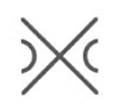 Žig za onesposoblјeno oružje ________________________________________________________________________________________ (ime i prezime odnosno naziv pravnog lica ili preduzetnika) ________________________________________________________________________________________ (adresa prebivališta odnosno sedišta i JMBG odnosno MB) ________________________________________________________________________________________ (broj lične karte ili drugog identifikacionog dokumenta) 1. __________________________________________________________________________________ 2. __________________________________________________________________________________ 3. __________________________________________________________________________________ 4. __________________________________________________________________________________ 5. __________________________________________________________________________________ (broj oružnog lista, organ izdavanja, vrsta, marka, kalibar, fabrički broj) Ispitivanje, žigosanje i obeležavanje izvršeno u __________________________________________________   (ovlašćeno lice za ispitivanje, žigosanje i obeležavanje) _____________________ M.P. ______________________ Oružje preuzeo Ovlašćeno lice 